Издается с ноября 2010 года ____________________________________________________________________________________                                                        Информационный бюллетеньУчредители: Совет депутатов Дмитриевского                                              Издание  выходит по мересельского поселения Галичского муниципального                                      необходимостирайона Костромской областиАдминистрация Дмитриевского сельского поселения Галичского муниципального района Костромской областиАДМИНИСТРАЦИЯДМИТРИЕВСКОГО СЕЛЬСКОГО ПОСЕЛЕНИЯГАЛИЧСКОГО МУНИЦИПАЛЬНОГО РАЙОНАКОСТРОМСКОЙ ОБЛАСТИП О С Т А Н О В Л Е Н И Еот  « 30 »  декабря  2016 года  № 267д. ДмитриевскоеОб утверждении нормативных затрат на обеспечение функций муниципальных органов Дмитриевского сельского поселения Галичского муниципального района Костромской области, в том числе подведомственных указанным органам казенных учреждений В соответствии с частью 5 статьи 19 Федерального закона от 05.04.2013 N 44-ФЗ «О контрактной системе в сфере закупок товаров, работ, услуг для обеспечения государственных и муниципальных нужд», руководствуясь постановлениями администрации Дмитриевского сельского поселения Галичского муниципального района от 26.05.2016 № 99 «О требованиях к порядку разработки и принятия муниципальных правовых актов о нормировании в сфере закупок для обеспечения нужд Дмитриевского сельского поселения Галичского муниципального района, содержанию указанных актов и обеспечению их исполнения», от 20.06.2016 № 114 «Об утверждении правил определения нормативных затрат на обеспечение функций муниципальных органов Дмитриевского сельского поселения Галичского муниципального района, в том числе подведомственных указанным органам казенных учреждений», (далее – Постановление)ПОСТАНОВЛЯЮ:1. При расчете нормативных затрат на обеспечение функций муниципальных органов Дмитриевского сельского поселения Галичского муниципального района Костромской области, в том числе подведомственных указанным органам казенных учреждений, применять Правила определения нормативных затрат  на обеспечение функций муниципальных органов Дмитриевского сельского поселения Галичского муниципального района Костромской области, в том числе подведомственных указанным органам казенных учреждений, утвержденные Постановлением (далее – Правила).2. Утвердить нормативные затраты на обеспечение функций муниципальных органов Дмитриевского сельского поселения Галичского муниципального района Костромской области, в том числе подведомственных указанным органам казенных учреждений, порядок расчета которых не установлен Правилами, согласно приложению № 1 к настоящему постановлению.3. Утвердить нормативы цен и (или) количества отдельных видов товаров, работ, услуг, применяемые при расчёте нормативных затрат на обеспечение функций администрации Дмитриевского сельского поселения Галичского муниципального района Костромской области, в том числе подведомственных указанным органам казенных учреждений, согласно  приложению  № 2 к настоящему постановлению.4. Настоящее постановление вступает в силу со дня его официального опубликования. 5. Настоящее постановление подлежит опубликованию в единой информационной системе в сфере закупок (на официальном сайте Российской Федерации в информационно-телекоммуникационной сети «Интернет» для размещения информации о размещении заказов на поставки товаров, выполнение работ, оказание услуг zakupki.gov.ru) в течение 7 рабочих дней со дня его официального опубликования.Глава сельского поселения                                                               А.В. ТютинПриложение № 1к постановлению администрациимуниципального районаот  « 30 » декабря 2016 года № 267НОРМАТИВНЫЕ ЗАТРАТЫна обеспечение функций муниципальных органов Дмитриевского сельского поселения Галичского муниципального района Костромской области, в том числе подведомственных указанным органам казенных учреждений, порядок расчета которых не установлен ПравиламиНормативные затраты, порядок определения по которым не установлен Правилами, а также в случае отсутствия утверждённого значения показателя, предусмотренного для определения i-го вида затрат (Зi) определяются по формуле:Зj = Зфакт Х Ij где:Зфакт  - фактические затраты i –го  вида в отчётном финансовом году;Ij  - индекс роста потребительских цен j-го года с учётом прогноза социально-экономического развития Дмитриевского сельского поселения Галичского муниципального района Костромской области на соответствующий финансовый год. Применение индекса роста потребительских цен производится по решению департамента финансов Костромской области.Приложение № 2к постановлению администрациимуниципального районаот  « 30 » декабря 2016 года №267НОРМАТИВЫцен и (или) количества отдельных видов товаров, работ, услуг, применяемые при расчёте нормативных затрат на обеспечение функций администрации Дмитриевского сельского поселения Галичского муниципального района Костромской области, в том числе подведомственных указанным органам казенных учрежденийНормативы на приобретение средств подвижной связи и оплату услуг подвижной связиПримечание: количество предоставляемых Sim – карт не регламентируется, при условии пользования услугами подвижной связи в рамках лимитов оплаты услуг, предоставляемых посредством сотовой радиотелефонной связи, на месяц за счет средств муниципального бюджета согласно распоряжению главы Галичского района Костромской области.  2. Нормативы на приобретение планшетных компьютеров и ноутбуков3. Нормативы на приобретение носителей информации4. Нормативы на приобретение расходных материалов для различных типов принтеров, многофункциональных устройств, копировальных аппаратов (оргтехники)Примечание: закупка расходных материалов для различных типов принтеров, многофункциональных устройств, копировальных аппаратов (оргтехники) осуществляется в пределах доведенных лимитов бюджетных обязательств на текущий финансовый год.5. Нормативы на оплату услуг передачи данных с использованием информационно-коммуникационной сети «Интернет» и услуги интернет - провайдеров 6. Перечень периодических печатных изданий и справочной литературыПримечание: Перечень периодических печатных изданий и справочной литературы может отличаться от примерного перечня в зависимости от решаемых административных задач. При этом оплата периодических печатных изданий и справочной литературы осуществляется в пределах доведенных лимитов бюджетных обязательств на текущий финансовый год.7. Нормативы на приобретение вычислительной и организационной техникиПримечание: Высокоскоростной сканер, офисный принтер А3 ч/б или цветной или многофункциональное устройство А3 ч/б или цветное (МФУ) приобретается на 20 работников расчетной численности. Предельная цена устройства – 267 000 руб. Приобретение серверного оборудования нормированию не подлежит.Обеспечение вычислительной и организационной техникой, не вошедшей в данную комплектацию, требуемой сверх нормы или по дополнительным заявкам, производится в пределах доведенных лимитов бюджетных обязательств на текущий финансовый год. Замена вычислительной и организационной техники будет осуществляться по мере выхода из строя, получения акта экспертизы о невозможности и нецелесообразности ремонта.8. Нормативы количества и цены транспортных средств(*) Периодичность приобретения определяется максимальным сроком полезного использования и составляет не менее пяти лет9. Нормативы на приобретение мебелиПримечание: Обеспечение мебелью, не вошедшей в данную комплектацию, требуемой сверх нормы или по дополнительным заявкам, производится в пределах доведенных лимитов бюджетных обязательств на текущий финансовый год. Замена мебели осуществляется при потере внешнего вида по результатам заключения комиссии, но не ранее окончания срока эксплуатации.10. Нормативы на приобретение прочего имуществаПримечание: Обеспечение прочим имуществом, не вошедшей в данную комплектацию, требуемой сверх нормы или по дополнительным заявкам, производится в пределах доведенных лимитов бюджетных обязательств на текущий финансовый год. Замена прочего имущества осуществляется при потере внешнего вида по результатам заключения комиссии, но не ранее окончания срока эксплуатации. Замена техники осуществляется по мере выхода из строя, получения акта экспертизы о невозможности и нецелесообразности ремонта.11. Нормативы на приобретение канцелярских принадлежностей в расчете на 1 работника (кроме профессии «рабочие»), выдаваемых по мере выхода из строяПримечание: выдача канцелярских принадлежностей, не вошедших в данный норматив, или требуемых дополнительно, в связи с производственной необходимостью, а также предметов длительного пользования производится по дополнительным заявкам в пределах доведенных лимитов бюджетных обязательств на текущий финансовый год12. Нормативы на приобретение канцелярских принадлежностей для муниципальных должностей органов местного самоуправления (глава администрации сельского поселения), должностей муниципальной службы высшей группы должностей, должностей муниципальной службы главной группы должностей, должностей муниципальной службы ведущей группы должностейПримечание: выдача канцелярских принадлежностей, не вошедших в данный норматив, или требуемых дополнительно, в связи с производственной необходимостью, а также предметов длительного пользования производится по дополнительным заявкам в пределах доведенных лимитов бюджетных обязательств на текущий финансовый год13. Нормативы на оплату услуг почтовой связи14. Норматив затрат на  приобретение образовательных услуг по профессиональной переподготовке и повышению квалификации15. Нормативы на приобретение хозяйственных и прочих принадлежностейПримечание: В случае отсутствия моющих и чистящих средств, инструментов и инвентаря, указанных в нормах, разрешается их замена на аналогичные.16. Нормативы по сопровождению программного обеспечения  и приобретению простых (неисключительных) лицензий на использование программного обеспеченияАДМИНИСТРАЦИЯДМИТРИЕВСКОГО СЕЛЬСКОГО ПОСЕЛЕНИЯГАЛИЧСКОГО МУНИЦИПАЛЬНОГО РАЙОНАКОСТРОМСКОЙ ОБЛАСТИП  О С Т А Н О В Л Е Н И Еот  « 30 »  декабря  2016 года  № 268дер. ДмитриевскоеО ПОРЯДКЕСАНКЦИОНИРОВАНИЯ ОПЛАТЫ ДЕНЕЖНЫХ ОБЯЗАТЕЛЬСТВ ПОЛУЧАТЕЛЕЙ СРЕДСТВ БЮДЖЕТА И АДМИНИСТРАТОРОВ ИСТОЧНИКОВ ФИНАНСИРОВАНИЯ ДЕФИЦИТА БЮДЖЕТА ДМИТРИЕВСКОГО СЕЛЬСКОГО ПОСЕЛЕНИЯВ соответствии со статьей 219 и 219.2 Бюджетного кодекса Российской Федерации приказываю:1. Утвердить прилагаемый Порядок санкционирования оплаты денежных обязательств получателей средств бюджета и администраторов источников финансирования дефицита бюджета Дмитриевского сельского поселения (далее соответственно – Порядок).2. Порядок вступает в силу с 1 января 2017 года.3. Настоящее постановление вступает в силу со дня подписания и подлежит официальному опубликованию. Глава сельского поселения                                                                     А.В.ТютинУТВЕРЖДЕНОпостановлением администрации сельского поселения от 30 декабря 2016 года № 238 ПОРЯДОКсанкционирования оплаты денежных обязательств получателей средств и администраторов источников финансирования дефицита бюджета администрации Дмитриевского сельского поселения Галичского муниципального района Костромской области.1. Настоящий Порядок разработан на основании статей 219 и 219.2 Бюджетного кодекса Российской Федерации и устанавливает порядок санкционирования органом, осуществляющим открытие и ведение лицевых счетов участников бюджетного процесса бюджета муниципального образования (далее – орган, осуществляющий открытие и ведение лицевых счетов УБП) оплаты денежных обязательств получателей средств и администраторов источников финансирования дефицита бюджета Дмитриевского сельского поселения (далее – ПБС, АИФДБ) за счет средств бюджета  администрации Дмитриевского сельского поселения.2. Для оплаты денежных обязательств ПБС, АИФДБ предоставляют в орган, осуществляющий открытие и ведение лицевых счетов УБП Заявку на кассовый расход (код по ведомственному классификатору форм документов (далее - код по КФД) 0531801), Заявку на кассовый расход (сокращенную) (код формы по КФД 0531851), Сводную заявку на кассовый расход (для уплаты налогов) (код формы по КФД 0531860), Заявку на получение наличных денег (код по КФД 0531802), Заявку на получение денежных средств, перечисляемых на карту (код формы по КФД 0531243) (далее - Заявка) в порядке, установленном в соответствии с бюджетным законодательством Российской Федерации.Заявка при наличии электронного документооборота между ПБС, АИФДБ и органом, осуществляющим открытие и ведение лицевых счетов УБП, представляется в электронном виде с применением электронной подписи (далее - в электронном виде). При отсутствии электронного документооборота с применением электронной подписи Заявка представляется на бумажном носителе с одновременным представлением на машинном носителе (далее - на бумажном носителе).Заявка подписывается руководителем и главным бухгалтером (иными уполномоченными руководителем лицами) ПБС, АИФДБ.3. Уполномоченный руководителем органа, осуществляющего открытие и ведение лицевых счетов УБП, работник проверяет Заявку на соответствие установленной форме, наличие в ней реквизитов и показателей, предусмотренных пунктом 5 настоящего Порядка, наличие документов, предусмотренных пунктами 7, 9 настоящего Порядка и соответствующим требованиям, установленным пунктами 10 - 13 настоящего Порядка.4. Уполномоченный руководителем органа, осуществляющего открытие и ведение лицевых счетов УБП, работник проверяет Заявку на соответствие установленной форме, соответствие подписей имеющимся образцам, представленным ПБС (АИФДБ) в порядке, установленном для открытия соответствующего лицевого счета.5. Заявка проверяется с учетом положений пункта 6 настоящего Порядка на наличие в ней следующих реквизитов и показателей:1) номера организации в реестровой записи реестра участников бюджетного процесса, а также юридических лиц, не являющихся участниками бюджетного процесса (далее - код участника бюджетного процесса по Сводному реестру) и номера соответствующего лицевого счета, открытого ПБС или АИФДБ;2) кодов классификации расходов бюджетов (классификации источников финансирования дефицитов бюджетов), по которым необходимо произвести кассовый расход (кассовую выплату), а также текстового назначения платежа;3) суммы кассового расхода (кассовой выплаты) и кода валюты в соответствии с Общероссийским классификатором валют, в которой он должен быть произведен;4) наименования, банковских реквизитов, идентификационного номера налогоплательщика (ИНН) и кода причины постановки на учет (КПП) получателя денежных средств по Заявке;5) номера учтенного в органе, осуществляющем открытие и ведение лицевых счетов УБП бюджетного обязательства ПБС (при его наличии);6) номера и серии чека (при наличном способе оплаты денежного обязательства);7) срока действия чека (при наличном способе оплаты денежного обязательства);8) фамилии, имени и отчества получателя средств по чеку (при наличном способе оплаты денежного обязательства);9) данных документов, удостоверяющих личность получателя средств по чеку (при наличном способе оплаты денежного обязательства);10) данных для осуществления налоговых и иных обязательных платежей в бюджеты бюджетной системы Российской Федерации (при необходимости);11) номера, даты и предмета, предусмотренных Перечнем документов, на основании которых возникают бюджетные обязательства ПБС <*>12) типа, номера, даты документа, подтверждающего возникновение денежного обязательства (накладная и (или) товарная накладная, и (или) акт приемки-передачи, и (или) акт выполненных работ (оказанных услуг), и (или) счет-фактура, и (или) счет, и (или) универсальный передаточный документ), номер и дата исполнительного документа (исполнительный лист, судебный приказ), решение налогового органа о взыскании налога, сбора, пеней и штрафов, иных документов, подтверждающих возникновение денежных обязательств, предусмотренных федеральными законами, указами Президента Российской Федерации, постановлениями Правительства Российской Федерации и правовыми актами Министерства финансов Российской Федерации, правовыми актами органов местного самоуправления (далее – документы, подтверждающие возникновение денежных обязательств).6. Требования подпунктов 11 и 12 пункта 5 настоящего Порядка не применяются в отношении:Заявки на кассовый расход (код по КФД 0531801) (Заявки на кассовый расход (сокращенной) (код формы по КФД 0531851), Сводной заявки на кассовый расход (для уплаты налогов) (код формы по КФД 0531860) (далее – Заявка на кассовый расход) при оплате по договору на оказание услуг, выполнение работ, заключенному ПБС с физическим лицом, не являющимся индивидуальным предпринимателем, при перечислении денежных средств на банковские счета физических лиц – сотрудников организации в целях компенсации сотрудникам документально подтвержденных расходов;Заявки на кассовый расход при перечислении средств обособленным подразделениям ПБС, не наделенным полномочиями по ведению бюджетного учета (далее - уполномоченное подразделение);Заявки на получение наличных денег (код по КФД 0531802) (Заявки на получение денежных средств, перечисляемых на карту (код формы по КФД 0531243)).Требования подпункта 11 пункта 5 настоящего Порядка не применяются в отношении Заявки на кассовый расход при оплате товаров, выполнении работ, оказании услуг, в случаях, когда заключение договоров (муниципальных контрактов) законодательством Российской Федерации не предусмотрено.Требования подпункта 12 пункта 5 настоящего Порядка не применяются в отношении Заявки на кассовый расход при:осуществлении авансовых платежей в соответствии с условиями договора (муниципального контракта);оплате по договору аренды;перечислении средств в соответствии с соглашениями (нормативными правовыми актами) о предоставлении из бюджета муниципального образования субсидий, субвенций, иных межбюджетных трансфертов, соглашениями о предоставлении субсидий муниципальному бюджетному (муниципальному автономному) учреждению, соглашениями (нормативными правовыми актами) о предоставлении субсидий юридическим лицам, индивидуальным предпринимателям, физическим лицам - производителям товаров, работ, услуг;перечислении средств в соответствии с договором, заключенным в связи с предоставлением бюджетных инвестиций юридическому лицу в соответствии со статьей 80 Бюджетного кодекса Российской Федерации.В одной Заявке на кассовый расход может содержаться несколько сумм кассовых расходов (кассовых выплат) по разным кодам классификации расходов бюджетов (классификации источников финансирования дефицитов бюджетов) по денежным обязательствам в рамках одного бюджетного обязательства ПБС (АИФДБ).7. Для подтверждения возникновения денежного обязательства ПБС представляет в орган, осуществляющий открытие и ведение лицевых счетов УБП, вместе с Заявкой на кассовый расход, указанный в ней в соответствии с подпунктом 12 пункта 5 настоящего Порядка соответствующий документ, подтверждающий возникновение денежного обязательства согласно требованиям, установленным пунктом 9 настоящего Порядка.8. Требования, установленные пунктом 7 настоящего Порядка, не распространяются на санкционирование оплаты денежных обязательств, связанных:с обеспечением выполнения функций казенных учреждений (за исключением денежных обязательств по поставкам товаров, выполнению работ, оказанию услуг, аренде);с социальными выплатами населению;с предоставлением бюджетных инвестиций юридическому лицу по договору в соответствии со статьей 80 Бюджетного кодекса Российской Федерации;с предоставлением субсидий муниципальному бюджетному (муниципальному автономному) учреждению, субсидий юридическим лицам, индивидуальным предпринимателям, физическим лицам - производителям товаров, работ, услуг;с предоставлением межбюджетных трансфертов;с обслуживанием муниципального долга;с исполнением судебных актов по искам к муниципальному образованию о возмещении вреда, причиненного гражданину или юридическому лицу в результате незаконных действий (бездействия) органов местного самоуправления либо должностных лиц этих органов;с перечислением денежных средств на банковские счета физических лиц – сотрудников организации в целях компенсации сотрудникам документально подтвержденных расходов.9. ПБС представляет в орган, осуществляющий открытие и ведение лицевых счетов УБП, документ, подтверждающий возникновение денежного обязательства, в форме электронной копии бумажного документа, созданной посредством его сканирования, или копии электронного документа, подтвержденных электронной подписью уполномоченного лица ПБС (далее - электронная копия документа-основания).При отсутствии у ПБС технической возможности представления электронной копии документа-основания, указанный документ представляется на бумажном носителе.Прилагаемый к Заявке документ, подтверждающий возникновение денежного обязательства, на бумажном носителе подлежит возврату ПБС.10. При санкционировании оплаты денежных обязательств по расходам (за исключением расходов по публичным нормативным обязательствам) осуществляется проверка Заявки по следующим направлениям:1) коды классификации расходов местного бюджета, указанные в Заявке, должны соответствовать кодам бюджетной классификации Российской Федерации, действующим в текущем финансовом году на момент представления Заявки; а так же переданной финансовым органом в орган, осуществляющий открытие и ведение лицевых счетов УБП, в электронном виде справочной информации о кодах бюджетной классификации, установленных решением о бюджете;2) соответствие содержания операции, исходя из документа, подтверждающего возникновение денежного обязательства содержанию текста назначения платежа, указанному в Заявке;3) непревышение сумм в Заявке остатков соответствующих лимитов бюджетных обязательств и предельных объемов финансирования, учтенных на лицевом счете получателя бюджетных средств;4) соответствие наименования, ИНН, КПП, банковских реквизитов получателя денежных средств, указанных в Заявке на кассовый расход, ИНН, КПП, банковским реквизитам получателя денежных средств, указанным в документе-основании (при наличии);5) в случае если в Заявке не указан номер бюджетного обязательства, сумма Заявки должна быть равна сумме соответствующего бюджетного обязательства.11. При санкционировании оплаты денежного обязательства, возникающего по документу-основанию согласно указанному в Заявке номеру ранее учтенного органом, осуществляющим открытие и ведение лицевых счетов УБП, бюджетного обязательства ПБС (далее - бюджетное обязательство), осуществляется проверка соответствия информации, указанной в Заявке, реквизитам и показателям бюджетного обязательства на:1) идентичность кода участника бюджетного процесса по Сводному реестру по бюджетному обязательству и платежу;2) идентичность кода (кодов) классификации расходов бюджета по бюджетному обязательству и платежу;3) соответствие предмета бюджетного обязательства и содержания текста назначения платежа;4) идентичность кода валюты, в которой принято бюджетное обязательство, и кода валюты, в которой должен быть осуществлен платеж;5) непревышение суммы кассового расхода над суммой неисполненного бюджетного обязательства;6) идентичность наименования, ИНН, КПП получателя денежных средств, указанных в Заявке на кассовый расход, по бюджетному обязательству и платежу;7) непревышение размера авансового платежа, указанного в Заявке на кассовый расход, над суммой авансового платежа по бюджетному обязательству с учетом ранее осуществленных авансовых платежей;8) при санкционировании оплаты денежных обязательств, учет бюджетных обязательств по которым осуществляется в порядке, установленном абзацем 5 пункта 7 Порядка учета бюджетных обязательств получателей средств бюджета, утвержденного финансовым органом муниципального образования дополнительно осуществляется проверка на соответствие указанных в Заявке видов расходов классификации расходов бюджетов текстовому назначению платежа, исходя из содержания текста назначения платежа, в соответствии с порядком применения бюджетной классификации Российской Федерации, утвержденным в установленном порядке Министерством финансов Российской Федерации.12. При санкционировании оплаты денежных обязательств по расходам по публичным нормативным обязательствам осуществляется проверка Заявки по следующим направлениям:1) коды классификации расходов бюджетов, указанные в Заявке, должны соответствовать кодам бюджетной классификации Российской Федерации, действующим в текущем финансовом году на момент представления Заявки; а так же переданной финансовым органом в орган, осуществляющий открытие и ведение лицевых счетов УБП, в электронном виде справочной информации о кодах бюджетной классификации, установленных решением о бюджете;2) непревышение сумм, указанных в Заявке, остаткам соответствующих бюджетных ассигнований, учтенных на лицевом счете получателя бюджетных средств.13. При санкционировании оплаты денежных обязательств по выплатам по источникам финансирования дефицита бюджета осуществляется проверка Заявки по следующим направлениям:1) коды классификации источников финансирования дефицита бюджета, указанные в Заявке, должны соответствовать кодам бюджетной классификации Российской Федерации, действующим в текущем финансовом году на момент представления Заявки; а так же переданной финансовым органом в орган, осуществляющий открытие и ведение лицевых счетов УБП, в электронном виде справочной информации о кодах бюджетной классификации, установленных решением о бюджете;2) непревышение сумм, указанных в Заявке, остаткам соответствующих бюджетных ассигнований, учтенных на лицевом счете администратора источников внутреннего финансирования дефицита бюджета.14. В случае если форма Заявки или информация, указанная в ней, не соответствуют требованиям, установленным пунктами 4, 5, 7, 10 – 13 настоящего Порядка, орган, осуществляющий открытие и ведение лицевых счетов УБП, регистрирует представленную Заявку в Журнале регистрации неисполненных документов (код по КФД 0531804) в установленном порядке и возвращает ПБС (АИФДБ) экземпляры Заявки на бумажном носителе с указанием в прилагаемом Протоколе (код по КФД 0531805) в установленном порядке причины возврата.В случае если Заявка представлялась в электронном виде, ПБС (АИФДБ) направляется Протокол в электронном виде, в котором указывается причина возврата.15. При положительном результате проверки в соответствии с требованиями, установленными настоящим Порядком, в Заявке, представленной на бумажном носителе, уполномоченным руководителем органа, осуществляющим открытие и ведение лицевых счетов УБП, работником проставляется отметка, подтверждающая санкционирование оплаты денежных обязательств ПБС (АИФДБ) с указанием даты, подписи, расшифровки подписи, содержащей фамилию, инициалы указанного работника, и Заявка принимается к исполнению.<*>Приложение 2 к Порядку учета бюджетных обязательств получателей средств бюджета, утвержденного финансовым органом муниципального образованияПриложение N 1к Порядку учета бюджетных обязательствполучателей средств бюджетаИНФОРМАЦИЯ,необходимая для постановки на учет бюджетного обязательства(внесения изменений в поставленное на учетбюджетное обязательство)<*> В случае постановки на учет принимаемого бюджетного обязательства, возникшее на основании извещения об осуществлении закупки раздел не заполняетсяПриложение N 2к Порядку учета бюджетных обязательствполучателей средств бюджетаПЕРЕЧЕНЬДОКУМЕНТОВ, НА ОСНОВАНИИ КОТОРЫХ ВОЗНИКАЮТ БЮДЖЕТНЫЕОБЯЗАТЕЛЬСТВА ПОЛУЧАТЕЛЕЙ СРЕДСТВ БЮДЖЕТАДМИТРИЕВСКОГО СЕЛЬСКОГО ПОСЕЛЕНИЯГАЛИЧСКОГО МУНИЦИПАЛЬНОГО РАЙОНААДМИНИСТРАЦИЯДМИТРИЕВСКОГО СЕЛЬСКОГО ПОСЕЛЕНИЯГАЛИЧСКОГО МУНИЦИПАЛЬНОГО РАЙОНАКОСТРОМСКОЙ ОБЛАСТИП  О С Т А Н О В Л Е Н И Еот  « 30 »  декабря  2016 года  № 271дер. ДмитриевскоеО Порядке учета бюджетных обязательств получателей средств бюджета Дмитриевского сельского поселения Галичского муниципального района Костромской областиВ соответствии со статьей 219 и  219.2 Бюджетного кодекса Российской Федерации приказываю:1. Утвердить прилагаемый Порядок учета бюджетных обязательств получателей средств бюджета Дмитриевского сельского поселения Галичского муниципального района Костромской области (далее соответственно – Порядок).2. Порядок вступает в силу с 1 января 2017 года.3. Настоящее постановление вступает в силу со дня подписания и подлежит официальному опубликованию. Глава сельского поселения                                                                              А.В.ТютинУтвержденопостановлением администрациисельского поселенияот 30 декабря 2016 года № 271ПОРЯДОКУчета бюджетных обязательств получателей средств бюджета Дмитриевского сельского поселения Галичского муниципального района Костромской областиI. Общие положения1. Настоящий Порядок учета бюджетных обязательств получателей средств бюджета Дмитриевского сельского поселения(далее –соответственно Порядок) устанавливает порядок исполнения бюджета Дмитриевского сельского поселения (далее – бюджет муниципального образования) по расходам в части учета органом, осуществляющим открытие и ведение лицевых счетов участников бюджетного процесса бюджета муниципального образования (далее – орган, осуществляющий открытие и ведение лицевых счетов УБП) бюджетных обязательств получателей средств бюджета муниципального образования (далее - соответственно бюджетные обязательства, ПБС).2. Постановка на учет бюджетных обязательств осуществляется на основании сведений о бюджетном обязательстве, содержащих информацию согласно приложению N 1 к Порядку (далее - Сведения о бюджетном обязательстве), сформированных ПБС или органом, осуществляющим открытие и ведение лицевых счетов УБП, в случаях, установленных Порядком.3. Сведения о бюджетном обязательстве формируются в форме электронного документа и подписываются усиленной квалифицированной электронной подписью (далее - электронная подпись) лица, имеющего право действовать от имени ПБС.4. Сведения о бюджетном обязательстве могут быть отозваны ПБС до момента их регистрации уполномоченным работником органа, осуществляющего открытие и ведение лицевых счетов УБП.Для отзыва Сведений о бюджетном обязательстве ПБС представляет в орган, осуществляющий открытие и ведение лицевых счетов УБП письменный запрос с указанием реквизитов аннулируемого Сведения о бюджетном обязательстве, подписанный руководителем (уполномоченным лицом) учреждения.5. Лица, имеющие право действовать от имени ПБС в соответствии с Порядком, несут персональную ответственность за формирование Сведений о бюджетном обязательстве, за их полноту и достоверность, а также за соблюдение установленных Порядком сроков их представления.II. Порядок учета бюджетных обязательств получателейсредств бюджета Дмитриевского сельского поселения.6. Постановка на учет бюджетного обязательства и внесение изменений в поставленное на учет бюджетное обязательство осуществляется в соответствии со Сведениями о бюджетном обязательстве, сформированными на основании документов, предусмотренных в графе 2 Перечня документов, на основании которых возникают бюджетные обязательства получателей средств бюджета муниципального образования, согласно приложению N 2 к Порядку (далее соответственно - документы-основания, Перечень).Бюджетные обязательства прошлых лет, принятые и неисполненные ПБС по состоянию на 1 января 2017 года подлежат постановке на учет в органе, осуществляющем открытие и ведение лицевых счетов УБП в текущем финансовом году в сумме неисполненного на конец отчетного финансового года бюджетного обязательства с приложением документов-оснований, указанных в пункте 7 Порядка и акта сверки расчетов в форме электронной копии документа на бумажном носителе, созданной посредством его сканирования, или копии электронного документа, подтвержденной электронной подписью лица, имеющего право действовать от имени ПБС.7. Сведения о бюджетных обязательствах, возникших на основании документов-оснований, предусмотренных пунктом 1 графы 2 Перечня (далее - принимаемые бюджетные обязательства), формируются ПБСне позднее трех рабочих дней до дня направления на размещение в единой информационной системе в сфере закупок извещения об осуществлении закупки в форме электронного документа. Информация, содержащаяся в Сведениях о бюджетном обязательстве, должна соответствовать аналогичной информации, содержащейся в указанном извещении. Сведения о бюджетных обязательствах, возникших на основании документов-оснований, предусмотренных пунктами 2 - 11 графы 2 Перечня (далее - принятые бюджетные обязательства)формируются ПБС:в части принятых бюджетных обязательств, возникших на основании документов-оснований, предусмотренных пунктами 2 - 4, 6, 7, 9 графы 2 Перечня, не позднее трех рабочих дней со дня заключения соответственно муниципального контракта, договора, соглашения о предоставлении межбюджетного трансферта, договора (соглашения) о предоставлении субсидии муниципальному бюджетному или муниципальному автономному учреждению, договора (соглашения) о предоставлении субсидии или бюджетных инвестиций юридическому лицу, издания приказа о штатном расписании с расчетом годового фонда оплаты труда, указанных в названных пунктах графы 2 Перечня;в части принятых бюджетных обязательств, возникших на основании документов-оснований, предусмотренных пунктами 5 и 8 графы 2 Перечня, не позднее трех рабочих дней со дня доведения в установленном порядке соответствующих лимитов бюджетных обязательств на принятие и исполнение ПБС бюджетных обязательств, возникших на основании соответственно нормативного правового акта о предоставлении межбюджетного трансферта, нормативного правового акта о предоставлении субсидии юридическому лицу, указанных в названных пунктах графы 2 Перечня.Сведения о бюджетных обязательствах, возникших на основании документов-оснований, предусмотренных пунктом 12 графы 2 Перечня, формируются органом, осуществляющим открытие и ведение лицевых счетов УБП на основании принятых к исполнению документов для оплаты денежных обязательств, представленных ПБС в соответствии с Порядком санкционирования оплаты денежных обязательств получателей средств бюджета и администраторов источников финансирования дефицита бюджета, утвержденного финансовым органом муниципального образования.8. Сведения о бюджетном обязательстве, возникшем на основании документа-основания, предусмотренного пунктами 2-8 графы 2 Перечня, направляются в орган, осуществляющий открытие и ведение лицевых счетов УБПс приложением копии документа основания(документа о внесении изменений в документ основание), в форме электронной копии документа на бумажном носителе, созданной посредством его сканирования, или копии электронного документа, подтвержденной электронной подписью лица, имеющего право действовать от имени ПБС.При направлении в орган, осуществляющий открытие и ведение лицевых счетов УБП сведений о бюджетном обязательстве, возникшем на основании документа-основания, предусмотренного пунктом 9 графы 2 Перечня, копия указанного документа-основания в орган, осуществляющий открытие и ведение лицевых счетов УБП не представляется.9. Для внесения изменений в поставленное на учет бюджетное обязательство формируются Сведения о бюджетном обязательстве с указанием учетного номера бюджетного обязательства, в которое вносится изменение.10. В случае внесения изменений в бюджетное обязательство без внесения изменений в документ-основание, документ-основание в орган, осуществляющий открытие и ведение лицевых счетов УБП повторно не представляется.11. Постановка на учет бюджетных обязательств (внесение изменений в поставленные на учет бюджетные обязательства), возникших из документов-оснований, предусмотренных пунктами 1 - 12 графы 2 Перечня, осуществляется органом, осуществляющим открытие и ведение лицевых счетов УБП в течение двух рабочих дней после проверки Сведений о бюджетном обязательстве на:соответствие информации о бюджетном обязательстве, указанной в Сведениях о бюджетном обязательстве, документам-основаниям, подлежащим представлению ПБС в орган, осуществляющий открытие и ведение лицевых счетов УБП для постановки на учет бюджетных обязательств в соответствии с Порядком и (или) информации, включенной в установленном порядке в реестр контрактов, по документам- основания, указанным в пункте 2 графы 2 Перечня;соответствие информации о бюджетном обязательстве, указанной в Сведениях о бюджетном обязательстве, составу информации, подлежащей включению в Сведения о бюджетном обязательстве в соответствии с приложением N 1 к Порядку;соблюдение правил формирования Сведений о бюджетном обязательстве, установленных настоящей главой и приложением N 1 к Порядку;не превышение суммы бюджетного обязательства по соответствующим кодам классификации расходов бюджета муниципального образования над суммой неиспользованных лимитов бюджетных обязательств, отраженных на лицевом счете ПБС или на лицевом счете для учета операций по переданным полномочиям получателя бюджетных средств, открытых в установленном порядке в органе, осуществляющем открытие и ведение лицевых счетов УБП;соответствие предмета бюджетного обязательства, указанного в Сведениях о бюджетном обязательстве, коду классификации расходов бюджета муниципального образования, указанному по соответствующей строке данных Сведений.12. В случае положительного результата проверки Сведений о бюджетном обязательстве на соответствие требованиям, предусмотренным пунктом11Порядка, орган, осуществляющий открытие и ведение лицевых счетов УБП присваивает учетный номер бюджетному обязательству (вносит изменения в ранее поставленное на учет бюджетное обязательство) и не позднее одного рабочего дня со дня указанной проверки Сведений о бюджетном обязательстве направляет ПБС извещение о постановке на учет (изменении) бюджетного обязательства, содержащее сведения об учетном номере бюджетного обязательства и о дате постановки на учет (изменения) бюджетного обязательства (далее - Извещение о бюджетном обязательстве).Учетный номер бюджетного обязательства является уникальным и не подлежит изменению, в том числе при изменении отдельных реквизитов бюджетного обязательства.Учетный номер бюджетного обязательства имеет следующую структуру, состоящую из девятнадцати разрядов:с 1 по 8 разряд - уникальный код получателя средств бюджета муниципального образования по реестру участников бюджетного процесса, а также юридических лиц, не являющихся участниками бюджетного процесса (далее - Сводный реестр);9 и 10 разряды - последние две цифры года, в котором бюджетное обязательство поставлено на учет;с 11 по 19 разряд - уникальный номер бюджетного обязательства, присваиваемый органом, осуществляющим открытие и ведение лицевых счетов УБП в рамках одного календарного года.13. Одно поставленное на учет бюджетное обязательство может содержать несколько кодов классификации расходов бюджета муниципального образования.14. В случае отрицательного результата проверки Сведений о бюджетном обязательстве на соответствие требованиям, предусмотренным:абзацами вторым - четвертым, шестым пункта 11Порядка, орган, осуществляющий открытие и ведение лицевых счетов УБП в срок, установленный в пункте 11 Порядка направляет ПБС Протокол (код формы по КФД 0531805) (далее - Протокол) в электронном виде с указанием в Протоколе причины, по которой не осуществляется постановка на учет бюджетного обязательства;абзацем пятым пункта 11Порядка, орган, осуществляющий открытие и ведение лицевых счетов УБП в срок, установленный в пункте 11 Порядка:в отношении Сведений о бюджетных обязательствах, возникших на основании документов-оснований, предусмотренных пунктами 1и 12 графы 2 Перечня, - направляет ПБС Протокол, сформированный в электронном виде, с указанием в Протоколе причины, по которой не осуществляется постановка на учет бюджетного обязательства;в отношении Сведений о бюджетных обязательствах, возникших на основании документов-оснований, предусмотренных пунктами 2 - 11 графы 2 Перечня, - присваивает учетный номер бюджетному обязательству (вносит изменения в ранее поставленное на учет бюджетное обязательство) и не позднее одного рабочего дня со дня постановки на учет бюджетного обязательства (внесения изменений в ранее поставленное на учет бюджетное обязательство) направляет:ПБС Извещение о бюджетном обязательстве с указанием информации, предусмотренной пунктом 12Порядка;ПБС и главному распорядителю (распорядителю) средств бюджета муниципального образования, в ведении которого находится ПБС, Уведомление о превышении бюджетным обязательством неиспользованных лимитов бюджетных обязательств (код формы по ОКУД 0506111)).15. На сумму неисполненного на конец отчетного финансового года бюджетного обязательства в текущем финансовом году в бюджетное обязательство вносятся изменения в соответствии с пунктом 9 Порядка в части графика оплаты бюджетного обязательства, а также в части кодов бюджетной классификации Российской Федерации (при необходимости).В случае, если коды бюджетной классификации Российской Федерации, по которым бюджетное обязательство было поставлено на учет в отчетном финансовом году, в текущем финансовом году являются недействующими, то в Сведениях о бюджетном обязательстве указываются соответствующие им коды бюджетной классификации Российской Федерации, установленные на текущий финансовый год.16. В случае ликвидации, реорганизации ПБС либо изменения типа муниципального казенного учреждения не позднее пяти рабочих дней со дня отзыва с соответствующего лицевого счета получателя бюджетных средств неиспользованных лимитов бюджетных обязательств органом, осуществляющим открытие и ведение лицевых счетов УБП вносятся изменения в ранее учтенные бюджетные обязательства ПБС в части аннулирования соответствующих неисполненных бюджетных обязательств.III. Особенности учета бюджетных обязательствпо исполнительным документам, решениям налоговых органов17. Сведения о бюджетном обязательстве, возникшем в соответствии с документами-основаниями, предусмотренными пунктами 10 и 11 графы 2 Перечня, формируются в срок, установленный бюджетным законодательством Российской Федерации для представления в установленном порядке ПБС - должником информации об источнике образования задолженности и кодах бюджетной классификации Российской Федерации, по которым должны быть произведены расходы бюджета муниципального образования по исполнению исполнительного документа, решения налогового органа.18. В случае если в органе, осуществляющем открытие и ведение лицевых счетов УБП ранее было учтено бюджетное обязательство, по которому представлен исполнительный документ, решение налогового органа, то одновременно со Сведениями о бюджетном обязательстве, сформированными в соответствии с исполнительным документом, решением налогового органа, формируются Сведения о бюджетном обязательстве, содержащие уточненную информацию о ранее учтенном бюджетном обязательстве, уменьшенном на сумму, указанную в исполнительном документе, решении налогового органа.19. Основанием для внесения изменений в ранее поставленное на учет бюджетное обязательство по исполнительному документу, решению налогового органа являются Сведения о бюджетном обязательстве, содержащие уточненную информацию о кодах бюджетной классификации Российской Федерации, по которым должен быть исполнен исполнительный документ, решение налогового органа, или информацию о документе, подтверждающем исполнение исполнительного документа, решения налогового органа, документе об отсрочке, о рассрочке или об отложении исполнения судебных актов либо документе, отменяющем или приостанавливающем исполнение судебного акта, на основании которого выдан исполнительный документ, документе об отсрочке или рассрочке уплаты налога, сбора, пеней, штрафов, или ином документе с приложением копий предусмотренных настоящим пунктом документов в форме электронной копии документа на бумажном носителе, созданной посредством его сканирования, или копии электронного документа, подтвержденных электронной подписью лица, имеющего право действовать от имени ПБС.20. В случае ликвидации ПБС либо изменения типа муниципального казенного учреждения не позднее пяти рабочих дней со дня отзыва с соответствующего лицевого счета получателя бюджетных средств неиспользованных лимитов бюджетных обязательств в ранее учтенное бюджетное обязательство, возникшее на основании исполнительного документа, решения налогового органа, вносятся изменения в части аннулирования неисполненного бюджетного обязательства.IV. Представление информации о бюджетныхобязательствах получателей средств бюджета муниципального образования, учтенных в органе, осуществляющим открытие и ведение лицевых счетов УБП21. Ежемесячно и по запросу ПБС орган, осуществляющий открытие и ведение лицевых счетов УБП по месту его обслуживания предоставляет Справку об исполнении принятых на учет бюджетных обязательств (код формы по ОКУД 0506602) (далее – Справка об исполнении обязательств).Справка об исполнении обязательств формируется по состоянию на 1-е число каждого месяца и по состоянию на дату, указанную в запросе ПБС информацию об исполнении бюджетных обязательств, поставленных на учет в органе, осуществляющим открытие и ведение лицевых счетов УБП на основании Сведений о бюджетном обязательстве.22. В течение первых десяти рабочих дней текущего финансового года орган, осуществляющий открытие и ведение лицевых счетов УБП предоставляет ПБС по месту его обслуживания Справку о неисполненных в отчетном финансовом году бюджетных обязательствах по государственным контрактам на поставку товаров, выполнение работ, оказание услуг и соглашениям (нормативным правовым актам) о предоставлении из федерального бюджета бюджету субъекта Российской Федерации субсидий, субвенций и иных межбюджетных трансфертов (далее - соглашение (нормативный правовой акт) о предоставлении межбюджетных трансфертов), соглашениям (нормативным правовым актам) о предоставлении субсидий юридическим лицам (код формы по ОКУД 0506103) (далее - Справка о неисполненных бюджетных обязательствах).Справка о неисполненных бюджетных обязательствах формируется по состоянию на 1 января текущего финансового года в разрезе кодов бюджетной классификации и содержит информацию о неисполненных бюджетных обязательствах, возникших из муниципальных контрактов, договоров, соглашений (нормативных правовых актов) о предоставлении из бюджета муниципального образования субсидий, субвенций, иных межбюджетных трансфертов, соглашений (нормативных правовых актов) о предоставлении субсидий юридическим лицам, поставленных на учет в органе, осуществляющим открытие и ведение лицевых счетов УБП на основании Сведений о бюджетных обязательствах и подлежавших в соответствии с условиями этих муниципальных контрактов, договоров, соглашений (нормативных правовых актов) о предоставлении межбюджетных трансфертов, соглашений (нормативных правовых актов) о предоставлении субсидий юридическим лицам, оплате в отчетном финансовом году, а также о неиспользованных на начало очередного финансового года остатках лимитов бюджетных обязательств на исполнение указанных муниципальных контрактов, договоров, соглашений (нормативных правовых актов) о предоставлении межбюджетных трансфертов, соглашений (нормативных правовых актов) о предоставлении субсидий юридическим лицам.№ 1 ( 165)9 января 2017 годаСЕГОДНЯ В НОМЕРЕ:Постановления администрации сельского поселения№ 267 от 30.12.16 Об утверждении нормативных затрат на обеспечение функций муниципальных органов Дмитриевского сельского поселения Галичского муниципального района Костромской области, в том числе подведомственных указанным органам казенных учреждений;№ 268 от 30.12.16 О порядке санкционирования оплаты денежных обязательств получателей средств бюджета и администраторов источников финансирования дефицита бюджета Дмитриевского сельского поселения;№ 271 от 30.12.16 О Порядке учета бюджетных обязательств получателей средств бюджета Дмитриевского сельского поселения Галичского муниципального района Костромской области№ п/пНаименование должностиПредельное количество средств подвижной связи/ абонентских номеров, ед. на чел.Предельная цена средств подвижной связи, тыс. руб.Срок эксплуатации средств подвижной связи, летПредельная цена услуг подвижной связи в месяц на одного пользователя, руб. В администрации Дмитриевского сельского поселения Галичского муниципального района В администрации Дмитриевского сельского поселения Галичского муниципального района В администрации Дмитриевского сельского поселения Галичского муниципального района В администрации Дмитриевского сельского поселения Галичского муниципального района В администрации Дмитриевского сельского поселения Галичского муниципального района В администрации Дмитриевского сельского поселения Галичского муниципального района1Муниципальные должности органов местного самоуправления (глава администрации Дмитриевского сельского поселения Галичского муниципального района)120,00525002Должности муниципальной службы ведущей группы должностей110,005200№ п/пКатегории должностей и должности муниципальной службы Предельное количество планшетных компьютеров или ноутбуков, единиц на 1 должностьПредельная цена планшетных компьютеров,  руб.Предельная цена ноутбуков, руб.Срок эксплуатации планшетных компьютеров и ноутбуков, лет В администрации Дмитриевского сельского поселения Галичского муниципального района В администрации Дмитриевского сельского поселения Галичского муниципального района В администрации Дмитриевского сельского поселения Галичского муниципального района В администрации Дмитриевского сельского поселения Галичского муниципального района В администрации Дмитриевского сельского поселения Галичского муниципального района В администрации Дмитриевского сельского поселения Галичского муниципального района1Муниципальные должности органов местного самоуправления (глава администрации с/п), должности муниципальной службы высшей группы должностей, должности муниципальной службы главной группы должностей, должности муниципальной службы ведущей группы должностей1400004500052Другие муниципальные служащие, работники муниципальных органов140000450005В казенных учреждениях, подведомственных администрации Дмитриевского сельского поселения Галичского муниципального районаВ казенных учреждениях, подведомственных администрации Дмитриевского сельского поселения Галичского муниципального районаВ казенных учреждениях, подведомственных администрации Дмитриевского сельского поселения Галичского муниципального районаВ казенных учреждениях, подведомственных администрации Дмитриевского сельского поселения Галичского муниципального районаВ казенных учреждениях, подведомственных администрации Дмитриевского сельского поселения Галичского муниципального районаВ казенных учреждениях, подведомственных администрации Дмитриевского сельского поселения Галичского муниципального района1Руководители казенных, бюджетных учреждений Дмитриевского сельского поселения Галичского муниципального района140000450005№ п/пНаименованиеЕдиница измеренияНормаСрок эксплуатации, в годахПредельная цена приобретения устройств, руб.Примечание  В администрации Дмитриевского сельского поселения Галичского муниципального района В администрации Дмитриевского сельского поселения Галичского муниципального района В администрации Дмитриевского сельского поселения Галичского муниципального района В администрации Дмитриевского сельского поселения Галичского муниципального района В администрации Дмитриевского сельского поселения Галичского муниципального района В администрации Дмитриевского сельского поселения Галичского муниципального района В администрации Дмитриевского сельского поселения Галичского муниципального района1Мобильный носитель информации (USB-флеш- накопитель)штук111000на 1 работника расчетной численностиВ казенных учреждениях, подведомственных администрации Дмитриевского сельского поселения Галичского муниципального районаВ казенных учреждениях, подведомственных администрации Дмитриевского сельского поселения Галичского муниципального районаВ казенных учреждениях, подведомственных администрации Дмитриевского сельского поселения Галичского муниципального районаВ казенных учреждениях, подведомственных администрации Дмитриевского сельского поселения Галичского муниципального районаВ казенных учреждениях, подведомственных администрации Дмитриевского сельского поселения Галичского муниципального районаВ казенных учреждениях, подведомственных администрации Дмитриевского сельского поселения Галичского муниципального районаВ казенных учреждениях, подведомственных администрации Дмитриевского сельского поселения Галичского муниципального района1Мобильный носитель информации (USB-флеш- накопитель)штук111000на 1 работника расчетной численности№п/пНаименование устройстваНаименование устройстваКартридж/тонер (комплект картриджей для цветных устройств)Картридж/тонер (комплект картриджей для цветных устройств)№п/пНаименование устройстваНаименование устройстваПредельное количество единиц на 1 устройство в годПредельная цена, руб. за единицу В администрации Дмитриевского сельского поселения Галичского муниципального района В администрации Дмитриевского сельского поселения Галичского муниципального района В администрации Дмитриевского сельского поселения Галичского муниципального района В администрации Дмитриевского сельского поселения Галичского муниципального района В администрации Дмитриевского сельского поселения Галичского муниципального района11Многофункциональное устройство6300022Копировальный аппарат10300033Принтер черно-белый22000В казенных учреждениях, подведомственных администрации Дмитриевского сельского поселения Галичского муниципального районаВ казенных учреждениях, подведомственных администрации Дмитриевского сельского поселения Галичского муниципального районаВ казенных учреждениях, подведомственных администрации Дмитриевского сельского поселения Галичского муниципального районаВ казенных учреждениях, подведомственных администрации Дмитриевского сельского поселения Галичского муниципального районаВ казенных учреждениях, подведомственных администрации Дмитриевского сельского поселения Галичского муниципального района11Копировальный аппарат5300022Принтер черно-белый22000№п/пКаналы передачи данных (*) (пропускная способность к/от абонента Кбит/сек)Количество выделенных каналов передачи данныхПредельная месячная цена 1 канала передачи данных, руб.В администрации Галичского муниципального районаВ администрации Галичского муниципального районаВ администрации Галичского муниципального районаВ администрации Галичского муниципального района1Свыше 6144/102416000№ п/пНаименование изданияКоличество единицПредельная годовая цена предоставления услуги за единицу, руб.В администрации Дмитриевского сельского поселения Галичского муниципального районаВ администрации Дмитриевского сельского поселения Галичского муниципального районаВ администрации Дмитриевского сельского поселения Галичского муниципального районаВ администрации Дмитриевского сельского поселения Галичского муниципального района1.Газеты21500В казенных учреждениях, подведомственных администрации Дмитриевского сельского поселения Галичского муниципального районаВ казенных учреждениях, подведомственных администрации Дмитриевского сельского поселения Галичского муниципального районаВ казенных учреждениях, подведомственных администрации Дмитриевского сельского поселения Галичского муниципального районаВ казенных учреждениях, подведомственных администрации Дмитриевского сельского поселения Галичского муниципального района1.Газеты2015002Журналы202000Категории должностей и должности муниципальной службы Комплектация кабинетовКоличество единицСрок эксплуатации, летПредельная цена за единицу, руб.В администрации Дмитриевского сельского поселения Галичского муниципального районаВ администрации Дмитриевского сельского поселения Галичского муниципального районаВ администрации Дмитриевского сельского поселения Галичского муниципального районаВ администрации Дмитриевского сельского поселения Галичского муниципального районаВ администрации Дмитриевского сельского поселения Галичского муниципального районаМуниципальные должности органов местного самоуправления (глава администрации сельского поселения), должности муниципальной службы высшей группы должностей, должности муниципальной службы главной группы должностей, должности муниципальной службы ведущей группы должностейКабинет:Кабинет:Кабинет:Кабинет:Муниципальные должности органов местного самоуправления (глава администрации сельского поселения), должности муниципальной службы высшей группы должностей, должности муниципальной службы главной группы должностей, должности муниципальной службы ведущей группы должностейТелефонные аппараты133000Муниципальные должности органов местного самоуправления (глава администрации сельского поселения), должности муниципальной службы высшей группы должностей, должности муниципальной службы главной группы должностей, должности муниципальной службы ведущей группы должностейМонитор1515000Муниципальные должности органов местного самоуправления (глава администрации сельского поселения), должности муниципальной службы высшей группы должностей, должности муниципальной службы главной группы должностей, должности муниципальной службы ведущей группы должностейСистемный блок1520000Муниципальные должности органов местного самоуправления (глава администрации сельского поселения), должности муниципальной службы высшей группы должностей, должности муниципальной службы главной группы должностей, должности муниципальной службы ведущей группы должностейИсточник бесперебойного питания (ИБП)155000Другие муниципальные служащие, работники администрации сельского поселения Кабинет:Кабинет:Кабинет:Кабинет:Другие муниципальные служащие, работники администрации сельского поселения Телефонные аппараты, в т.ч. для IР-телефонии1 35000Другие муниципальные служащие, работники администрации сельского поселения Монитор1515000Другие муниципальные служащие, работники администрации сельского поселения Системный блок1520000Другие муниципальные служащие, работники администрации сельского поселения Источник бесперебойного питания (ИБП)155000Другие муниципальные служащие, работники администрации сельского поселения Принтер монохромный ч/б1515000Другие муниципальные служащие, работники администрации сельского поселения Многофункциональное устройство1530000В казенных учреждениях, подведомственных администрации Дмитриевского сельского поселения Галичского муниципального районаВ казенных учреждениях, подведомственных администрации Дмитриевского сельского поселения Галичского муниципального районаВ казенных учреждениях, подведомственных администрации Дмитриевского сельского поселения Галичского муниципального районаВ казенных учреждениях, подведомственных администрации Дмитриевского сельского поселения Галичского муниципального районаВ казенных учреждениях, подведомственных администрации Дмитриевского сельского поселения Галичского муниципального районаРуководители казенных, бюджетных учреждений с/пКабинет:Кабинет:Кабинет:Кабинет:Руководители казенных, бюджетных учреждений с/пТелефонные аппараты152500Руководители казенных, бюджетных учреждений с/пМонитор1515000Руководители казенных, бюджетных учреждений с/пСистемный блок1520000Руководители казенных, бюджетных учреждений с/пИсточник бесперебойного питания (ИБП)155000Руководители казенных, бюджетных учреждений с/пПринтер монохромный ч/б1510000Руководители казенных, бюджетных учреждений с/пМногофункциональное устройство1530000Иные сотрудники казенных учреждений, подведомственных администрации с/пКабинет:Кабинет:Кабинет:Кабинет:Иные сотрудники казенных учреждений, подведомственных администрации с/пТелефонные аппараты152000Иные сотрудники казенных учреждений, подведомственных администрации с/пМонитор1515000Иные сотрудники казенных учреждений, подведомственных администрации с/пСистемный блок1525000Иные сотрудники казенных учреждений, подведомственных администрации с/пИсточник бесперебойного питания (ИБП)155000Иные сотрудники казенных учреждений, подведомственных администрации с/пмногофункциональное устройство1530000№ п/пНазначение транспортного средстваНаименование Мощность двигателя, л.с.Кол-во, ед.Предельная цена, млн. руб. за ед.В администрации Дмитриевского сельского поселения Галичского муниципального районаВ администрации Дмитриевского сельского поселения Галичского муниципального районаВ администрации Дмитриевского сельского поселения Галичского муниципального районаВ администрации Дмитриевского сельского поселения Галичского муниципального районаВ администрации Дмитриевского сельского поселения Галичского муниципального районаВ администрации Дмитриевского сельского поселения Галичского муниципального района1.Служебное транспортное средство с персональным закреплением в соответствии с Перечнем должностных лиц администрации с/п, имеющих право на транспортное обслуживание с постоянным закреплением  автотранспортаАвтомобиль легковой (*)Не более 200Не более 1 единицы на 1 должностное лицо1,00Перечень должностейКомплектация кабинетовКоличество единицСрок эксплуатации, летПредельная цена за ед., руб.В администрации Дмитриевского сельского поселения Галичского муниципального районаВ администрации Дмитриевского сельского поселения Галичского муниципального районаВ администрации Дмитриевского сельского поселения Галичского муниципального районаВ администрации Дмитриевского сельского поселения Галичского муниципального районаВ администрации Дмитриевского сельского поселения Галичского муниципального районаМуниципальные должности органов местного самоуправления (глава администрации с/п), должности муниципальной службы высшей группы должностей, должности муниципальной службы главной группы должностей, должности муниципальной службы ведущей группы должностейКабинет:Кабинет:Кабинет:Кабинет:Муниципальные должности органов местного самоуправления (глава администрации с/п), должности муниципальной службы высшей группы должностей, должности муниципальной службы главной группы должностей, должности муниципальной службы ведущей группы должностейСтол руководителя155000Муниципальные должности органов местного самоуправления (глава администрации с/п), должности муниципальной службы высшей группы должностей, должности муниципальной службы главной группы должностей, должности муниципальной службы ведущей группы должностейТумба сервисная153000Муниципальные должности органов местного самоуправления (глава администрации с/п), должности муниципальной службы высшей группы должностей, должности муниципальной службы главной группы должностей, должности муниципальной службы ведущей группы должностейГардероб---Муниципальные должности органов местного самоуправления (глава администрации с/п), должности муниципальной службы высшей группы должностей, должности муниципальной службы главной группы должностей, должности муниципальной службы ведущей группы должностейШкаф для документов155000Муниципальные должности органов местного самоуправления (глава администрации с/п), должности муниципальной службы высшей группы должностей, должности муниципальной службы главной группы должностей, должности муниципальной службы ведущей группы должностейСтол для переговоров155000Муниципальные должности органов местного самоуправления (глава администрации с/п), должности муниципальной службы высшей группы должностей, должности муниципальной службы главной группы должностей, должности муниципальной службы ведущей группы должностейКресло руководителя135000Муниципальные должности органов местного самоуправления (глава администрации с/п), должности муниципальной службы высшей группы должностей, должности муниципальной службы главной группы должностей, должности муниципальной службы ведущей группы должностейСтулья для стола переговоров1032000Муниципальные должности органов местного самоуправления (глава администрации с/п), должности муниципальной службы высшей группы должностей, должности муниципальной службы главной группы должностей, должности муниципальной службы ведущей группы должностейСейф12015000Другие муниципальные служащие, работники администрации с/пКабинет:Кабинет:Кабинет:Кабинет:Другие муниципальные служащие, работники администрации с/пСтол рабочий1 (на каждого работника)35000Другие муниципальные служащие, работники администрации с/пТумба выкатная1 (на каждого работника)32000Другие муниципальные служащие, работники администрации с/пТумба под оргтехнику1 (на кабинет)32000Другие муниципальные служащие, работники администрации с/пШкаф для одежды1 (на кабинет)55000Другие муниципальные служащие, работники администрации с/пШкаф для документов1 (на кабинет)36000Другие муниципальные служащие, работники администрации с/пСейф1 (при необходимости)2010000Другие муниципальные служащие, работники администрации с/пКресло рабочее1 (на каждого работника)32000Другие муниципальные служащие, работники администрации с/пСтул для посетителей3 (на кабинет)31000Другие муниципальные служащие, работники администрации с/пШкаф металлический(при необходимости)--В казенных учреждениях, подведомственных администрации Дмитриевского сельского поселения Галичского муниципального районаВ казенных учреждениях, подведомственных администрации Дмитриевского сельского поселения Галичского муниципального районаВ казенных учреждениях, подведомственных администрации Дмитриевского сельского поселения Галичского муниципального районаВ казенных учреждениях, подведомственных администрации Дмитриевского сельского поселения Галичского муниципального районаВ казенных учреждениях, подведомственных администрации Дмитриевского сельского поселения Галичского муниципального районаРуководители казенных, бюджетных учреждений с/п и иные сотрудники казенных учреждений, подведомственных администрации с/пКабинет:Кабинет:Кабинет:Кабинет:Руководители казенных, бюджетных учреждений с/п и иные сотрудники казенных учреждений, подведомственных администрации с/пСтол рабочий155000Руководители казенных, бюджетных учреждений с/п и иные сотрудники казенных учреждений, подведомственных администрации с/пСтол компьютерный155000Руководители казенных, бюджетных учреждений с/п и иные сотрудники казенных учреждений, подведомственных администрации с/пТумба выкатная153000Руководители казенных, бюджетных учреждений с/п и иные сотрудники казенных учреждений, подведомственных администрации с/пТумба под оргтехнику1 (на 1 кабинет)35000Руководители казенных, бюджетных учреждений с/п и иные сотрудники казенных учреждений, подведомственных администрации с/пШкаф для одежды1 (на 1 кабинет)53000Руководители казенных, бюджетных учреждений с/п и иные сотрудники казенных учреждений, подведомственных администрации с/пШкаф для документов135000Руководители казенных, бюджетных учреждений с/п и иные сотрудники казенных учреждений, подведомственных администрации с/пСтул для посетителей3 (на кабинет)31000Руководители казенных, бюджетных учреждений с/п и иные сотрудники казенных учреждений, подведомственных администрации с/пШкаф металлический1 (при необходимости)106000Руководители казенных, бюджетных учреждений с/п и иные сотрудники казенных учреждений, подведомственных администрации с/пСейф (при необходимости)--Руководители казенных, бюджетных учреждений с/п и иные сотрудники казенных учреждений, подведомственных администрации с/пКресло рабочее153000Мебель для залов, холлов, коридоров приобретается при необходимости в зависимости от площади и проекта помещенийМебель для залов, холлов, коридоров приобретается при необходимости в зависимости от площади и проекта помещенийМебель для залов, холлов, коридоров приобретается при необходимости в зависимости от площади и проекта помещенийМебель для залов, холлов, коридоров приобретается при необходимости в зависимости от площади и проекта помещенийМебель для залов, холлов, коридоров приобретается при необходимости в зависимости от площади и проекта помещенийПеречень должностейПеречень должностейКомплектация кабинетовКоличество единицСрок эксплуатации, летПредельная цена за единицу, руб.В администрации Дмитриевского сельского поселения Галичского муниципального районаВ администрации Дмитриевского сельского поселения Галичского муниципального районаВ администрации Дмитриевского сельского поселения Галичского муниципального районаВ администрации Дмитриевского сельского поселения Галичского муниципального районаВ администрации Дмитриевского сельского поселения Галичского муниципального районаВ администрации Дмитриевского сельского поселения Галичского муниципального районаМуниципальные должности органов местного самоуправления (глава администрации с/п), должности муниципальной службы высшей группы должностей, должности муниципальной службы главной группы должностей, должности муниципальной службы ведущей группы должностейКабинет:Кабинет:Кабинет:Кабинет:Кабинет:Муниципальные должности органов местного самоуправления (глава администрации с/п), должности муниципальной службы высшей группы должностей, должности муниципальной службы главной группы должностей, должности муниципальной службы ведущей группы должностейГеральдикаГеральдика1520000Муниципальные должности органов местного самоуправления (глава администрации с/п), должности муниципальной службы высшей группы должностей, должности муниципальной службы главной группы должностей, должности муниципальной службы ведущей группы должностейЧасы настенныеЧасы настенные131000Муниципальные должности органов местного самоуправления (глава администрации с/п), должности муниципальной службы высшей группы должностей, должности муниципальной службы главной группы должностей, должности муниципальной службы ведущей группы должностейОфисный набор настольныйОфисный набор настольный131000Муниципальные должности органов местного самоуправления (глава администрации с/п), должности муниципальной службы высшей группы должностей, должности муниципальной службы главной группы должностей, должности муниципальной службы ведущей группы должностейЛампа настольнаяЛампа настольная122000Муниципальные должности органов местного самоуправления (глава администрации с/п), должности муниципальной службы высшей группы должностей, должности муниципальной службы главной группы должностей, должности муниципальной службы ведущей группы должностейЭлектрический обогревательЭлектрический обогреватель1 (на кабинет)52000Муниципальные должности органов местного самоуправления (глава администрации с/п), должности муниципальной службы высшей группы должностей, должности муниципальной службы главной группы должностей, должности муниципальной службы ведущей группы должностейЗеркалоЗеркало1-5000Муниципальные должности органов местного самоуправления (глава администрации с/п), должности муниципальной службы высшей группы должностей, должности муниципальной службы главной группы должностей, должности муниципальной службы ведущей группы должностейКарнизКарнизПо количеству окон75000Муниципальные должности органов местного самоуправления (глава администрации с/п), должности муниципальной службы высшей группы должностей, должности муниципальной службы главной группы должностей, должности муниципальной службы ведущей группы должностейЖалюзи Жалюзи По количеству окон54000 на 1 окноДругие муниципальные служащие, работники администрации с/пКабинет:Кабинет:Кабинет:Кабинет:Кабинет:Другие муниципальные служащие, работники администрации с/пЛампа настольнаяЛампа настольная1 (при необходимости)22000Другие муниципальные служащие, работники администрации с/пЖалюзиЖалюзипо количеству окон55000Другие муниципальные служащие, работники администрации с/пЭлектрический обогревательЭлектрический обогреватель1 на кабинет 55000Другие муниципальные служащие, работники администрации с/пЭлектрический чайникЭлектрический чайник1 на кабинет52000Другие муниципальные служащие, работники администрации с/пЧасы настенныеЧасы настенные1 на кабинетВ казенных учреждениях, подведомственных администрации Дмитриевского сельского поселения Галичского муниципального районаВ казенных учреждениях, подведомственных администрации Дмитриевского сельского поселения Галичского муниципального районаВ казенных учреждениях, подведомственных администрации Дмитриевского сельского поселения Галичского муниципального районаВ казенных учреждениях, подведомственных администрации Дмитриевского сельского поселения Галичского муниципального районаВ казенных учреждениях, подведомственных администрации Дмитриевского сельского поселения Галичского муниципального районаВ казенных учреждениях, подведомственных администрации Дмитриевского сельского поселения Галичского муниципального районаРуководители казенных, бюджетных учреждений с/пКабинет:Кабинет:Кабинет:Кабинет:Кабинет:Руководители казенных, бюджетных учреждений с/пЛампа настольнаяЛампа настольная122000Руководители казенных, бюджетных учреждений с/пЖалюзиЖалюзиПо кол-ву оконРуководители казенных, бюджетных учреждений с/пЭлектрический обогревательЭлектрический обогреватель152000Руководители казенных, бюджетных учреждений с/пЭлектрический чайникЭлектрический чайник152000Руководители казенных, бюджетных учреждений с/пЧасы настенныеЧасы настенные171500Руководители казенных, бюджетных учреждений с/пЗеркалоЗеркало1-2000Руководители казенных, бюджетных учреждений с/пКарнизКарнизИные сотрудники казенных учреждений, подведомственных администрации с/пКабинет:Кабинет:Кабинет:Кабинет:Кабинет:Иные сотрудники казенных учреждений, подведомственных администрации с/пЛампа настольнаяЛампа настольная1 (при необходимости)22000Иные сотрудники казенных учреждений, подведомственных администрации с/пЖалюзиЖалюзиПо кол-ву оконИные сотрудники казенных учреждений, подведомственных администрации с/пЭлектрический обогревательЭлектрический обогреватель1 на кабинет55000Иные сотрудники казенных учреждений, подведомственных администрации с/пЭлектрический чайникЭлектрический чайник1 на кабинет52000Иные сотрудники казенных учреждений, подведомственных администрации с/пЧасы настенныеЧасы настенные1 на кабинет71000Иные сотрудники казенных учреждений, подведомственных администрации с/пЗеркалоЗеркало---Иные сотрудники казенных учреждений, подведомственных администрации с/пКарнизКарнизПо кол-ву окон№ п/пНаименованиеЕдиниц измеренияКоличествоНорма расходаПредельная цена, руб.1Блокнотштук1год3002Ручка шариковая, гелиеваяштук4год203Стержень шариковый, гелиевыйштук24год74Карандаши (карандаши механические)штук4год105Ластикштук2год76Маркерштук2Год207Бумага для заметок (блок)штук2год508Бумага для заметок с клеящей полоскойштук2год309Набор цветных закладок (стикерсы)штук1год3010Клей ПВА, клей-карандашштук3год3011Корректорштук2год3512Скобы для степлера № 10 - 24коробок4год1013Зажим 15 - 51ммштук5год5014Скрепки канцелярские 25мм, 50ммштук5год2515Скотч (узкий, широкий)штук4год3516Тетрадь общая А5, А4штук1год3017Бумага формат А4пачек12год20018Бумага формат А3пачек19Папка уголокштук6год520Файлыштук50год121Папка с пружинным скоросшивателем, с файлами, с двумя кольцами, с кнопкой, на резинкештук6год10022Скоросшиватель картонныйштук20год723Папка регистраторштук2год10024Папка, короб архивный (75-150мм.)штук25Календарь настольный перекиднойштук1год3026Ролик для факсаштук20год6027Конверты без почтовой маркиштук28Книга учеташтук1год8029Бланки, дискиштук5год2030Калькуляторштук1год60031Степлер № 10, № 24штукПо одномугод10032Антистеплерштук1год2533Дыроколштук1год30034Линейка 20, 30, 40, 50см.штук1год2035Точилкаштук1год2036Нож канцелярский (широкий, узкий)штук13 года1537Ножницы канцелярскиештук15 лет5038Накопитель документовштук2год10039Набор офисныйштук13 года50040Корзина для бумагштук15 лет 10041Скоросшиватель штук12год1042Органайзерштук43Стержни для автоматических карандашейштук2год1044Блокнот А5 на спиралиштук45Лоток для бумагштук1.Ежедневникштук1год2502.Книжка телефоннаяштук1год200Наименование услугиКоличество за год Цена почтового отправления за единицу (рублей)Оплата почтовых маркированных конвертов и марокНе более 600Не более 100Услуги по пересылке почтовых отправленийНе более 100Не более 100№ п/пНаименованиеКоличество работников, направляемых на дополнительное профессиональное образованиеПериодичность полученияПредельная цена за обучения 1 работника, не более (руб.)1.Услуги в области прочих видов образования, не включенные в другие группировки (курсы, консультационные семинары)51 раз в год15000№ п/пНаименование расходных материаловЕдиница измеренияКоличествоНорма расходаПредельная цена за ед., руб.1.Мыло жидкое для рук 5л.упаковка12 на 1 санузелгод2502.Салфетки бумажныеупаковка24 (на приемную)год253.Туалетная бумага в рулонахштук10месяц104.Полотенца бумажные в упаковкештук10месяц605.Освежитель воздуха (аэрозоль)штук1месяц656.Батарейки разныепо потребностипо потребностипо потребности507.Губка для посудыпо потребностипо потребностипо потребности108.Чистящее средствопо потребностипо потребностипо потребности559Дезинфицирующее средство на 1 прибор150 мл на 1 месяц150 мл на 1 месяц150 мл на 1 месяц1010Средство для прочистки труб на 1 прибор100 мл на 1 месяц100 мл на 1 месяц100 мл на 1 месяц1511Туалетное мыло на 1 умывальник 0,4 кг на 1 месяц0,4 кг на 1 месяц0,4 кг на 1 месяц9012Щетка для мытья стен1 шт. на 12  месяцев1 шт. на 12  месяцев1 шт. на 12  месяцев5013Швабра для мытья пола 1 шт. на 6 месяцев1 шт. на 6 месяцев1 шт. на 6 месяцев7514Ведро пластмассовое 10 л1 шт. на 12 месяцев1 шт. на 12 месяцев1 шт. на 12 месяцев10015Ведро пластмассовое 5 л1 шт. на 12 месяцев1 шт. на 12 месяцев1 шт. на 12 месяцев10016Ткань техническая для мытья полов (отдельно для санузла и для туалета)2 м на 1 месяц2 м на 1 месяц2 м на 1 месяц4517Салфетка-микрофибра 30х30см1 шт. на 1месяц1 шт. на 1месяц1 шт. на 1месяц4018Моющее средство для зеркал (на 1м2)200мл на 1 месяц200мл на 1 месяц200мл на 1 месяц3019Перчатки резиновые (отдельно для санузла и для туалета)1 пара на 1 месяц1 пара на 1 месяц1 пара на 1 месяц5020Мешки для выноса мусора п/э 30л (рулон 30 шт.)п/э 110л (рулон 20шт.)1 рулон на 1 месяц1 рулон  на 3 месяца1 рулон на 1 месяц1 рулон  на 3 месяца1 рулон на 1 месяц1 рулон  на 3 месяца508521Ерш для унитазов на 1 прибор1 шт. на 12 месяцев1 шт. на 12 месяцев1 шт. на 12 месяцев150№ п/пНаименование программного обеспеченияКоличество единицПредельная годовая цена за ед., руб.Сопровождение программного обеспеченияСопровождение программного обеспеченияСопровождение программного обеспеченияСопровождение программного обеспечения1.Система электронного документооборота160002.1С Предприятие 140 0003.1С Камин: Расчет заработной платы115000Приобретение простых (неисключительных) лицензий на использование программного обеспеченияПриобретение простых (неисключительных) лицензий на использование программного обеспеченияПриобретение простых (неисключительных) лицензий на использование программного обеспеченияПриобретение простых (неисключительных) лицензий на использование программного обеспечения4.Антивирусное программное обеспечениена 1 рабочее место25005.Операционное программное обеспечение 111 000Наименование информации (реквизита, показателя)Правила формирования информации (реквизита, показателя)1. Номер сведений о бюджетном обязательстве получателя средств бюджета (далее - соответственно Сведения о бюджетном обязательстве, бюджетное обязательство)Указывается порядковый номер Сведений о бюджетном обязательстве.2. Учетный номер бюджетного обязательстваУказывается при внесении изменений в поставленное на учет бюджетное обязательство.Указывается учетный номер обязательства, в которое вносятся изменения, присвоенный ему при постановке на учет.3. Дата формирования Сведений о бюджетном обязательствеУказывается дата формирования Сведений о бюджетном обязательстве получателем бюджетных средств.4. Тип бюджетного обязательстваУказывается код типа бюджетного обязательства, исходя из следующего:1 - закупка, если бюджетное обязательство возникло в соответствии с планом закупок, сформированным в соответствии с законодательством Российской Федерации о контрактной системе в сфере закупок товаров, работ, услуг для обеспечения государственных и муниципальных нужд;2 - прочее, если бюджетное обязательство не связано с закупкой товаров, работ, услуг.5. Информация о получателе бюджетных средств5.1. Получатель бюджетных средствУказывается наименование получателя средств бюджета, соответствующее реестровой записи реестра участников бюджетного процесса, а также юридических лиц, не являющихся участниками бюджетного процесса (далее - Сводный реестр).5.2. Наименование бюджетаУказывается наименование бюджета.5.3. Финансовый органУказывается наименование финансового органа.5.4. Код получателя бюджетных средств по Сводному реестру Указывается уникальный код организации по Сводному реестру (далее - код по Сводному реестру) получателя средств бюджета в соответствии со Сводным реестром.5.5. Наименование органа Федерального казначействаУказывается наименование органа Федерального казначейства, в котором получателю средств бюджета открыт лицевой счет получателя бюджетных средств (лицевой счет для учета операций по переданным полномочиям получателя бюджетных средств), на котором подлежат отражению операции по учету и исполнению соответствующего бюджетного обязательства (далее - соответствующий лицевой счет получателя бюджетных средств).5.6. Код органа Федерального казначейства (далее - КОФК) Указывается код органа Федерального казначейства, в котором открыт соответствующий лицевой счет получателя бюджетных средств.5.7. Номер лицевого счета получателя бюджетных средствУказывается номер соответствующего лицевого счета получателя бюджетных средств.6. Реквизиты документа, являющегося основанием для принятия на учет бюджетного обязательства (далее - документ-основание)6.1. Вид документа-основания Указывается одно из следующих значений: "контракт", "договор", "соглашение", "нормативный правовой акт", "исполнительный документ", "решение налогового органа", "извещение об осуществлении закупки",  "иное основание".6.2. Наименование нормативного правового акта При заполнении в пункте 6.1 настоящей информации значения "нормативный правовой акт" указывается наименование нормативного правового акта.6.3. Номер документа-основания Указывается номер документа-основания (при наличии).6.4. Дата документа-основания Указывается дата заключения (принятия) документа-основания, дата выдачи исполнительного документа, решения налогового органа.6.5. Предмет по документу-основанию Указывается предмет по документу-основанию.При заполнении в пункте 6.1 настоящей информации значения "контракт", "договор", "извещение об осуществлении закупки" указывается наименование(я) объекта закупки (поставляемых товаров, выполняемых работ, оказываемых услуг), указанное(ые) в контракте (договоре), "извещении об осуществлении закупки".При заполнении в пункте 6.1 настоящей информации значения "соглашение" или "нормативный правовой акт" указывается наименование(я) цели(ей) предоставления, целевого направления, направления(ий) расходования субсидии, бюджетных инвестиций, межбюджетного трансферта или средств.6.6. Уникальный номер реестровой записи в реестре контрактов/реестре соглашений Уникальный номер реестровой записи в реестре контрактов указывается при заполнении в пункте 6.1 настоящей информации значения "контракт".Указывается уникальный номер реестровой записи в реестре контрактов, соответствующий бюджетному обязательству.6.7. Сумма в валюте обязательства Указывается сумма бюджетного обязательства в соответствии с документом-основанием в единицах валюты, в которой принято бюджетное обязательство, с точностью до второго знака после запятой.6.8. Код валюты по ОКВУказывается код валюты, в которой принято бюджетное обязательство, в соответствии с Общероссийским классификатором валют. Формируется автоматически после указания наименования валюты в соответствии с Общероссийским классификатором валют.В случае заключения муниципального контракта (договора) указывается код валюты, в которой указывается цена контракта.6.9. Сумма в валюте Российской ФедерацииУказывается сумма бюджетного обязательства в валюте Российской Федерации.Сумма в валюте Российской Федерации включает в себя сумму исполненного обязательства прошлых лет, а также сумму обязательства на текущий год и последующие годы6.10. Процент авансового платежа от общей суммы обязательстваПри заполнении в пункте 6.1 настоящей информации значения "контракт" или "договор" указывается процент авансового платежа, установленный документом-основанием или исчисленный от общей суммы бюджетного обязательства6.11. Сумма авансового платежаПри заполнении в пункте 6.1 настоящей информации значения "контракт" или "договор" указывается сумма авансового платежа в валюте обязательства, установленная документом-основанием или исчисленная от общей суммы бюджетного обязательства. Заполняется автоматически после заполнения пункта 8.5 настоящей информации.6.12. Номер уведомления о поступлении исполнительного документа/решения налогового органаПри заполнении в пункте 6.1 настоящей информации значений "исполнительный документ" или "решение налогового органа" указывается номер уведомления органа, осуществляющего открытие и ведение лицевых счетов УБПо поступлении исполнительного документа (решения налогового органа), направленного должнику.6.13. Дата уведомления о поступлении исполнительного документа/решения налогового органаПри заполнении в пункте 6.1 настоящей информации значений "исполнительный документ" или "решение налогового органа" указывается дата уведомления органа, осуществляющий открытие и ведение лицевых счетов УБП о поступлении исполнительного документа (решения налогового органа), направленного должнику.6.14. Основание невключения договора (государственного контракта) в реестр контрактовПри заполнении в пункте 6.1 настоящей информации значения "договор" указывается основание невключения договора (контракта) в реестр контрактов.7.Реквизиты контрагента/взыскателя по исполнительному документу/решению налогового органа <*>7.1. Наименование юридического лица/фамилия, имя, отчество физического лицаУказывается наименование поставщика (подрядчика, исполнителя, получателя денежных средств) по документу-основанию (далее - контрагент), фамилия, имя, отчество физического лица на основании документа-основания.В случае если информация о контрагенте содержится в Сводном реестре, указывается наименование контрагента, соответствующее сведениям, включенным в Сводный реестр.7.2. Идентификационный номер налогоплательщика (ИНН) Указывается ИНН контрагента по документу-основанию.В случае если информация о контрагенте содержится в Сводном реестре, указывается идентификационный номер налогоплательщика, соответствующий сведениям, включенным в Сводный реестр.7.3. Код причины постановки на учет в налоговом органе (КПП) Указывается КПП контрагента по документу-основанию.В случае если информация о контрагенте содержится в Сводном реестре, указывается КПП контрагента, соответствующий сведениям, включенным в Сводный реестр.7.4. Код по Сводному рееструКод по Сводному реестру контрагента указывается в случае наличия информации о нем в Сводном реестре в соответствии с ИНН и КПП контрагента, указанным в пунктах 7.2 и 7.3 настоящей информации.7.5. Номер лицевого счетаВ случае если операции по исполнению бюджетного обязательства подлежат отражению на лицевом счете, открытом контрагенту в органе Федерального казначейства (финансовом органе субъекта Российской Федерации, финансовом органе муниципального образования, органе управления государственным внебюджетным фондом), указывается номер лицевого счета контрагента в соответствии с документом-основанием.7.6. Номер банковского счетаУказывается номер банковского счета контрагента (при наличии в документе-основании).7.7. Наименование банкаУказывается наименование банка контрагента (при наличии в документе-основании).7.8. БИК банкаУказывается БИК банка контрагента (при наличии в документе-основании).7.9. Корреспондентский счет банкаУказывается корреспондентский счет банка контрагента (при наличии в документе-основании).8. Расшифровка обязательства8.1. Наименование объекта федеральной адресной инвестиционной программы (далее - ФАИП)Указывается наименование объекта ФАИП на основании информации из документа-основания, заключенного (принятого) в целях реализации ФАИП.8.2. Код объекта ФАИПУказывается код объекта ФАИП на основании документа-основания, заключенного в целях реализации ФАИП.8.3. Наименование вида средствУказывается наименование вида средств, за счет которых должна быть произведена кассовая выплата: средства бюджета.8.4. Код по БКУказывается код классификации расходов бюджета в соответствии с предметом документа-основания.8.5. Признак безусловности обязательстваУказывается значение "безусловное" по бюджетному обязательству, денежное обязательство по которому возникает на основании документа-основания при наступлении сроков проведения платежей (наступление срока проведения авансового платежа по контракту, договору, наступление срока перечисления субсидии по соглашению, исполнение решения налогового органа, оплата исполнительного документа, иное).Указывается значение "условное" по обязательству, денежное обязательство по которому возникает в силу наступления условий, предусмотренных в документе-основании (подписания актов выполненных работ, утверждение отчетов о выполнении условий соглашения о предоставлении субсидии, иное).8.6. Сумма исполненного обязательства прошлых летУказывается исполненная сумма бюджетного обязательства прошлых лет с точностью до второго знака после запятой.8.7. Сумма неисполненного обязательства прошлых летПри внесении изменения в бюджетное обязательство, связанное с переносом неисполненной суммы обязательства прошлых лет на очередной финансовый год, указывается сумма бюджетного обязательства прошлых лет с точностью до второго знака после запятой, подлежащая исполнению в текущем финансовом году8.8. Сумма на 20__ текущий финансовый год в валюте обязательства с помесячной разбивкой В случае постановки на учет (изменения) бюджетного обязательства, возникшего на основании соглашения о предоставлении субсидии юридическому лицу, соглашения о предоставлении межбюджетного трансферта, имеющего целевое назначение, принятия нормативного правового акта о предоставлении субсидии юридическому лицу, нормативного правового акта о предоставлении межбюджетного трансферта, имеющего целевое назначение, указывается размер субсидии, бюджетных инвестиций, межбюджетного трансферта в единицах валюты обязательства с точностью до второго знака после запятой для каждой даты осуществления платежа.В случае постановки на учет (изменения) бюджетного обязательства, возникшего на основании муниципального контракта (договора), указывается график платежей с помесячной разбивкой текущего года исполнения контракта.В случае постановки на учет (изменения) бюджетного обязательства, возникшего на основании исполнительного документа/решения налогового органа, указывается сумма на основании информации, представленной должником.8.9. Сумма в валюте обязательства на плановый период в разрезе летВ случае постановки на учет (изменения) бюджетного обязательства, возникшего на основании соглашения о предоставлении субсидии юридическому лицу, соглашения о предоставлении межбюджетного трансферта, имеющего целевое назначение, принятия нормативного правового акта о предоставлении субсидии юридическому лицу, нормативного правового акта о предоставлении межбюджетного трансферта, имеющего целевое назначение, указывается размер субсидии, бюджетных инвестиций, межбюджетного трансферта в единицах валюты обязательства с точностью до второго знака после запятой.В случае постановки на учет (изменения) бюджетного обязательства, возникшего на основании муниципального контракта (договора), указывается график платежей по муниципальному контракту (договору) в валюте обязательства с годовой периодичностью.Сумма указывается отдельно на первый, второй и третий год планового периода, а также общей суммой на последующие года.8.10. Дата выплаты по исполнительному документуУказывается дата ежемесячной выплаты по исполнению исполнительного документа, если выплаты имеют периодический характер8.11. Аналитический кодУказывается при необходимости код цели, присваиваемый органами Федерального казначейства субсидиям, субвенциям и иным межбюджетным трансфертам, имеющим целевое значение, предоставляемым из федерального бюджета бюджетам субъектов Российской Федерации и муниципальных образований.8.12. ПримечаниеИная информация, необходимая для постановки бюджетного обязательства на учет.N п/пДокумент, на основании которого возникает бюджетное обязательство получателя средств бюджета121.Извещение об осуществлении закупки2.Муниципальный контракт (договор) на поставку товаров, выполнение работ, оказание услуг для обеспечения муниципальных нужд, сведения о котором подлежат включению в определенный законодательством о контрактной системе Российской Федерации в сфере закупок товаров, работ, услуг для обеспечения государственных и муниципальных нужд реестр контрактов, заключенных заказчиками (далее - соответственно муниципальный контракт, реестр контрактов)3.Муниципальный контракт (договор) на поставку товаров, выполнение работ, оказание услуг, сведения о котором не подлежат включению в реестры контрактов в соответствии с законодательством Российской Федерации о контрактной системе в сфере закупок товаров, работ, услуг для обеспечения муниципальных нужд (далее - договор), за исключением договоров, указанных в 12 пункте настоящего перечня4.Соглашение о предоставлении из бюджета муниципального образования межбюджетного трансферта в форме субсидии, субвенции, иного межбюджетного трансферта (далее соответственно - соглашение о предоставлении межбюджетного трансферта, межбюджетный трансферт)5.Нормативный правовой акт, предусматривающий предоставление из бюджета муниципального образования межбюджетного трансферта в форме субсидии, субвенции иного межбюджетного трансферта, если порядком (правилами) предоставления указанного межбюджетного трансферта не предусмотрено заключение соглашения о предоставлении межбюджетного трансферта (далее - нормативный правовой акт о предоставлении межбюджетного трансферта)6.Договор (соглашение) о предоставлении субсидии муниципальному бюджетному или автономному учреждению7.Договор (соглашение) о предоставлении субсидии юридическому лицу, иному юридическому лицу (за исключением субсидии муниципальному бюджетному или автономному учреждению) или индивидуальному предпринимателю или физическому лицу - производителю товаров, работ, услуг или договор, заключенный в связи с предоставлением бюджетных инвестиций юридическому лицу в соответствии с бюджетным законодательством Российской Федерации (далее - договор (соглашение) о предоставлении субсидии и бюджетных инвестиций юридическому лицу)8.Нормативный правовой акт, предусматривающий предоставление субсидии юридическому лицу, если порядком (правилами) предоставления указанной субсидии не предусмотрено заключение договора (соглашения) о предоставлении субсидии юридическому лицу (далее - нормативный правовой акт о предоставлении субсидии юридическому лицу)9.Приказ об утверждении Штатного расписания с расчетом годового фонда оплаты труда10.Исполнительный документ (исполнительный лист, судебный приказ) (далее - исполнительный документ), за исключением судебных актов по искам к муниципальному образованию о возмещении вреда, причиненного гражданину или юридическому лицу в результате незаконных действий (бездействия) органов местного самоуправления либо должностных лиц этих органов11.Решение налогового органа о взыскании налога, сбора, пеней и штрафов (далее - решение налогового органа)12.Документ, не определенный пунктами 2 - 11 настоящего перечня, в соответствии с которым возникает бюджетное обязательство получателя средств бюджета:- закон, иной нормативный правовой акт, в соответствии с которыми возникают публичные нормативные обязательства (публичные обязательства), обязательства по уплате взносов, а также обязательства по уплате платежей в бюджет (не требующие заключения договора);- договор, расчет по которому в соответствии с законодательством Российской Федерации осуществляется наличными деньгами, если получателем средств бюджета в орган, осуществляющий открытие и ведение лицевых счетов УБПне направлены информация и документы по указанному договору для их включения в реестр контрактов;- договор на оказание услуг, выполнение работ, заключенный получателем средств бюджета с физическим лицом, не являющимся индивидуальным предпринимателем.Иной документ, в соответствии с которым возникает бюджетное обязательство получателя средств бюджетаИздатель: Администрация Дмитриевского сельского поселенияАдрес:157201 Костромская область,д. Дмитриевское, ул.Центральная, 14Телефоны:2-13-13, 2-13-22Тираж :20 экз. Номер подписан   9 января 2017 года  Формат  А 4  Объем  25 листовИздатель: Администрация Дмитриевского сельского поселенияАдрес:157201 Костромская область,д. Дмитриевское, ул.Центральная, 14Телефоны:2-13-13, 2-13-22Ответственный  за   выпуск:  Иванова О.В.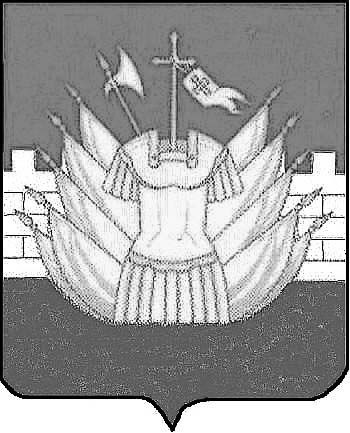 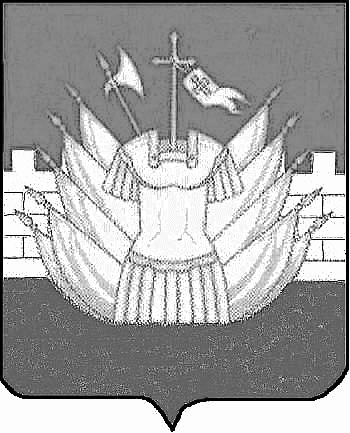 